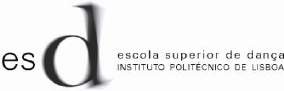 Anexo IInstituto Politécnico de Lisboa – Escola Superior de Dança – Serviços AcadémicosPEDIDO DE CREDITAÇÃOFormação CertificadaSecção A: RequerenteSecção B: Resumo do PedidoUnidades Curriculares nas quais é pedida creditaçãoObservações para o Requerente: Junte as fotocópias dos comprovativos da formação correspondente a cada unidade curricular para a qual solicita a creditação. Entregue o formulário preenchido e documentos anexos nos Serviços Académicos. É aconselhada a participação nas atividades de ensino e avaliação até à comunicação da resposta ao pedido.A usar pelos serviços: Pedido deferido como indicado/ não deferido (riscar o que não interessa)Nome:N.º Matrícula:Contactos:	e-mail	e telefonesCurso:DesignaçãoCódigoCréditosConcedidoClassificaçãoAssinatura doDiretorDataAssinaturaO Presidente do Conselho técnico-científico 	/ 	/ 	Requerente notificado: carta registada/e-mail 	/ 	/ 	Atualização do registo académico 	/ 	/ 	Estudante eliminado das pautas das UC (onde indicado) 	/ 	/ 	